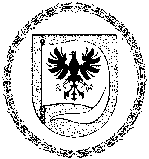 BIRŽŲ RAJONO SAVIVALDYBĖS TARYBASPRENDIMASDĖL BIRŽŲ RAJONO SAVIVALDYBĖS ŠVIETIMO ĮSTAIGŲ 1–12 KLASIŲ MOKINIŲ, PASIEKUSIŲ GERIAUSIŲ UGDYMOSI REZULTATŲ, OLIMPIADŲ, KONKURSŲ, VARŽYBŲ IR KITŲ RENGINIŲ NUGALĖTOJŲ BEI PEDAGOGINIŲ DARBUOTOJŲ SKATINIMO TVARKOS APRAŠO PATVIRTINIMO2021 m. birželio 30 d. Nr.T-191BiržaiVadovaudamasi Lietuvos Respublikos vietos savivaldos įstatymo 16 straipsnio 4 dalimi ir Biržų rajono savivaldybės tarybos 2019–2023 m. kadencijos darbų programa, patvirtinta Biržų rajono savivaldybės tarybos 2019 m. rugsėjo 26 d. sprendimu Nr. T-208 „Dėl Biržų rajono savivaldybės  tarybos kadencijos darbų programos patvirtinimo“, Biržų rajono savivaldybės 2020–2023 metų strateginio veiklos plano, patvirtinto Biržų rajono savivaldybės tarybos 2021 m. vasario 26 d. sprendimu Nr. T-14 „Dėl Biržų rajono savivaldybės 2021–2023 metų strateginio veiklos plano patvirtinimo“, programos 1 uždavinio Ugdymo kokybės ir mokymosi aplinkos užtikrinimas, Mokinių, mokytojų mokymo pažangos ir kompetencijų ugdymo skatinimo priemone, Biržų rajono savivaldybės taryba n u s p r e n d ž i a:1. Patvirtinti Biržų rajono savivaldybės švietimo įstaigų 1–12 klasių mokinių, pasiekusių geriausių ugdymosi rezultatų, olimpiadų, konkursų, varžybų ir kitų renginių nugalėtojų bei pedagoginių darbuotojų skatinimo tvarkos aprašą (pridedama).2. Nustatyti, kad sprendimas įsigalioja nuo 2021 m. rugsėjo 1 d.Šis sprendimas per vieną mėnesį gali būti skundžiamas Regionų apygardos administraciniam teismui, skundą (prašymą) paduodant bet kuriuose šio teismo rūmuose, Lietuvos Respublikos administracinių bylų teisenos įstatymo nustatyta tvarka.Savivaldybės  meras                                                                                                       Vytas JareckasParengėLoreta Baronienė2021-06-03PATVIRTINTABiržų rajono savivaldybės tarybos2021 m. birželio 30 d. sprendimu Nr. T-191BIRŽŲ RAJONO SAVIVALDYBĖS ŠVIETIMO ĮSTAIGŲ 1–12 KLASIŲ MOKINIŲ, PASIEKUSIŲ GERIAUSIŲ UGDYMOSI REZULTATŲ, OLIMPIADŲ, KONKURSŲ, VARŽYBŲ IR KITŲ RENGINIŲ NUGALĖTOJŲ BEI PEDAGOGINIŲ DARBUOTOJŲ SKATINIMO TVARKOS APRAŠASI SKYRIUS BENDROSIOS NUOSTATOS1. Biržų rajono savivaldybės (toliau – Savivaldybės) švietimo įstaigų 1–12 klasių mokinių, pasiekusių geriausių ugdymosi rezultatų, olimpiadų, konkursų, varžybų ir kitų renginių nugalėtojų bei pedagoginių darbuotojų skatinimo tvarkos aprašas (toliau – Aprašas) nustato Savivaldybės švietimo įstaigų mokinių, pasiekusių geriausių ugdymosi rezultatų, olimpiadų, konkursų, varžybų ir kitų renginių (toliau – Renginių) nugalėtojų bei pedagoginių darbuotojų skatinimo ir apdovanojimo tikslus, formas bei būdus.2. Pagrindinis tikslas – skatinti Savivaldybės švietimo įstaigų mokinius, pasiekusius puikių rezultatų mokslo, muzikos, meno, sporto ir kitose srityse, siekti užsibrėžtų tikslų, puoselėti savo gabumus, aktyvinti pedagoginių darbuotojų veiklą, patirties sklaidą, siekiant teigiamos profesinės motyvacijos.3. Apdovanojimai įteikiami kasmet birželio–spalio mėn. 4. Lėšos apdovanojimams, prizams yra skiriamos iš Savivaldybės biudžeto lėšų savarankiškoms funkcijoms vykdyti.II SKYRIUSKANDIDATŲ ATRANKA5. Kandidatais gali būti:5.1. Savivaldybės švietimo įstaigų 1–12 klasių mokiniai, kolektyvai, komandos, tarptautiniuose ir šalies renginiuose (nekomerciniuose, inicijuojamuose Švietimo, mokslo ir sporto ministerijos, Kultūros ministerijos) užėmę prizines vietas (I–III), mokyklų meno kolektyvai, kuriems einamaisiais metais suteikta I meninio pajėgumo kategorija, ir juos rengę mokytojai.5.2. mokiniai, kurių valstybinių brandos egzaminų (toliau – VBE) rezultatai įvertinti 100 balų (ar nesant 100 balų įvertinimo, mokiniai,  gavę aukščiausią  dalyko įvertinimą, bet ne mažiau nei 86 balus) ir juos rengę mokytojai. 5.3. Savivaldybės švietimo įstaigų 1-12 klasių mokiniai: 5.3.1. kurių mokymosi rezultatų vidurkis per  mokslo metus buvo ne mažesnis nei 9,5-10 (pradinėse klasėse – aukštesnysis lygis); 5.3.2. kurie yra laimėję daugiau nei vieną pirmą vietą rajono olimpiadose;5.3.3. kurie yra aktyvūs ne tik mokyklos, bet ir Savivaldybės ar šalies kultūrinėje, sportinėje ar visuomeninėje veikloje.5.4. Pedagoginiai darbuotojai, pasiekę svarių pasiekimų Savivaldybės, nacionaliniu ir tarptautiniu lygiu:5.4.1. kurie vykdo aktyvią metodinę ir edukacinę veiklą, profesinės patirties sklaidą, orientuotą į ugdymo modernizavimą, prieinamumą kiekvienam vaikui;5.4.2. kurie sėkmingai dalyvauja  šalies, tarptautinių projektų įgyvendinime;5.4.3. kurių parengti mokiniai būtų atstovavę mokyklą 1-2 reprezentaciniuose nacionaliniuose renginiuose, tarptautiniuose konkursuose, pleneruose, parodose, konferencijose, akcijose, projektuose ar kt.;5.4.4. kurie vykdo veiklą, pasižyminčią lyderyste ugdymo įstaigoje, rajone, šalyje.5.4.5. apie kuriuos palankūs esančių ir buvusių mokinių, tėvų atsiliepimai, sėkmingas bendradarbiavimas su kolegomis;5.4.6. kurių mokytojo darbo ir bendravimo etika atitinka  aukščiausius visuomenės socialinės kultūros standartus.6. Švietimo įstaigos, teikdamos kandidatus, kasmet Savivaldybės administracijos Švietimo, kultūros ir sporto skyriui pateikia:6.1. iki liepos 1 d.:	6.1.1. informaciją apie mokinio, kolektyvo ar komandos pasiekimus tarptautiniuose ar šalies konkursuose, olimpiadose (1 priedas). Prie informacijos pridedamos pasiekimus įrodančių dokumentų (diplomų, padėkos raštų ir pan.) kopijos;6.1.2.  ne daugiau kaip dvi rekomendacijas 1-12 klasių mokiniams pagal 5.3. punkto kriterijus (2 priedas).6.1.3. Dėl pedagoginio darbuotojo apdovanojimo:6.1.3.1. rekomendaciją  kandidatą rengusio mokytojo (numatytą 5.1 punkte) apdovanojimui (3 priedas);6.1.3.2.  ne daugiau kaip vieną rekomendaciją pedagoginiam darbuotojui, pasiekusiam svarių pasiekimų  Savivaldybės, nacionaliniu ir tarptautiniu lygiu (4 priedas).6.2. informaciją apie mokinius, kurių VBE rezultatai įvertinti 100 balų (ar nesant 100 balų įvertinimo, mokinius,  gavusius aukščiausią  dalyko įvertinimą, bet ne mažiau nei 86 balus) ir juos rengusius mokytojus pateikiama gavus VBE protokolus iš Nacionalinio egzaminų centro (3 priedas).7. Kandidatų atranką vykdo Savivaldybės administracijos direktoriaus įsakymu sudaryta Biržų rajono savivaldybės švietimo įstaigų 1–12 klasių mokinių, pasiekusių geriausių ugdymosi rezultatų, olimpiadų, konkursų, varžybų ir kitų renginių nugalėtojų bei pedagoginių darbuotojų skatinimo komisija (toliau – Komisija).8. Komisija:8.1. tikrina, ar švietimo įstaigų kandidatai, pateikti apdovanojimui, atitinka bent vieną šio Aprašo 5.3 arba 5.4 papunkčiuose nurodytą kriterijų ir, vadovaudamasi savo nustatytais Švietimo įstaigų pateiktų kandidatų apdovanojimui vertinimo metodais, atrenka kandidatus skatinti: 8.1.1. ne daugiau kaip tris 1-12 klasių Savivaldybės mokinius; 8.1.2. ne daugiau kaip tris Savivaldybės švietimo įstaigų pedagoginius darbuotojus;8.1.3. teikia apdovanoti visus Savivaldybės švietimo įstaigų 1–12 klasių mokinius, kolektyvus, komandas tarptautiniuose ir šalies renginiuose (nekomerciniuose, inicijuojamuose Švietimo, mokslo ir sporto ministerijos, Kultūros ministerijos), užėmusius prizines vietas (I–III), mokyklų meno kolektyvus, kuriems einamaisiais metais suteikta I meninio pajėgumo kategorija, ir juos parengusius mokytojus;8.2. Kandidatai (mokytojai ir mokiniai) dėl apdovanojimo už VBE rezultatus atrenkami per 5 darbo dienas gavus VBE protokolus iš Nacionalinio egzaminų centro.8.3. nustato apdovanojimo formą, datą ir vietą;8.4. kviečia kandidatus dalyvauti apdovanojimų įteikimo renginyje;8.5. atsižvelgdama į einamaisiais metais Savivaldybės biudžete švietimo įstaigų 1–12 klasių mokinių, pasiekusių geriausių ugdymosi rezultatų, konkursų, varžybų ir kitų renginių nugalėtojų bei pedagoginių darbuotojų skatinimui skirtas lėšas bei kandidatų skaičių nustato prizų (apdovanojimų) išlaidų dydį;8.6. sprendimus priima visų Komisijos narių balsų dauguma atviru balsavimu.9. Mokinių, kolektyvų ir komandų, Renginiuose laimėjusių prizines (I–III) vietas po 6 punkte nurodytos datos, rezultatai nukeliami į kitus mokslo metus.10. Dalyviai ir juos rengę mokytojai skatinami ir apdovanojami:10.1. už laimėjimus tarptautiniuose, kuriuose dalyvauja ne mažiau kaip 3 valstybių atstovai, ir šalies Renginiuose: 10.1.1. švietimo įstaigų 1–12 klasių mokiniai apdovanojami Savivaldybės mero Padėkos raštais ir jiems skiriami piniginiai prizai arba prizai, kurių vertė eurais:10.1.2. dalyvius parengę mokytojai apdovanojami Savivaldybės mero Padėkos raštais ir jiems skiriamos prizai arba prizai, kurių vertė eurais:10.2.3. paskirtas atitinkamas individualus prizas grupėms (komandoms) indeksuojama: 10.2.3.1. 2–5 asmenų grupėms – 2 kartus;10.2.3.2. 6–10 asmenų grupėms – 3 kartus;10.2.3.3. 11 ir daugiau asmenų grupėms – 4 kartus. 10.2.4. jeigu mokinys laimėjo prizines vietas keliuose renginiuose ar renginio etapuose, apdovanojimas skiriamas už aukščiausią pasiekimą.10.3. mokiniams, kurių VBE rezultatai įvertinti 100 balų (ar nesant 100 balų įvertinimo, mokiniai, gavę aukščiausią dalyko įvertinimą, bet ne mažiau nei 86 balus), skiriamas ne mažesnis 50 Eur prizas (arba 50 eurų vertės prizas) už kiekvieną 100 balų įvertinimą.10.4. ne mažesne kaip 50 eurų suma (arba 50 eurų vertės prizais) apdovanojami trys Savivaldybės 1-12 klasių mokiniai, atitinkantys 5.3 punkte nurodytus kriterijus.10.5. ne mažesne kaip 50 eurų suma (arba 50 eurų vertės prizais) apdovanojami trys Savivaldybės pedagoginiai darbuotojai, atitinkantys 3.4 punkte nurodytus kriterijus.10.6. Prizus gali skirti ir kiti juridiniai bei fiziniai asmenys.10.7. Rekomendacija apdovanojimui tam pačiam mokiniui, pedagoginiam darbuotojui gali būti teikiama tik vienoje kategorijoje.10.8. mokiniui ar pedagoginiam darbuotojui paskirtas piniginis prizas pervedamas į jo asmeninę sąskaitą banke ir, jei tai numato teisės aktai, mokesčiai nuo gautos sumos,  nustatyta tvarka išskaičiuojami iš  piniginio prizo gavėjo.III SKYRIUSBAIGIAMOSIOS NUOSTATOS11. Aprašas gali būti keičiamas, pripažįstamas netekusiu galios Savivaldybės tarybos sprendimu.____________________________________Biržų rajono savivaldybės bendrojo ugdymo mokyklų 1–12 klasių mokinių, pasiekusių geriausių ugdymosi rezultatų olimpiadų, konkursų, varžybų ir kitų renginių nugalėtojų, bei pedagoginių darbuotojų skatinimo tvarkos aprašo   priedasINFORMACIJA APIE MOKINIO (KOLEKTYVO, KOMANDOS) PASIEKIMUS________________________________________(mokykla)Prie informacijos pridedamos pasiekimus įrodančių dokumentų (diplomų, Padėkos raštų ir pan.) kopijos, nurodomi renginio organizatoriai, dalyvaujančios šalys ir kt. reikalingi duomenys.Informaciją pateikė_______________________________________________________(data, pareigos, vardas, pavardė, parašas)Biržų rajono savivaldybės bendrojo ugdymo mokyklų Biržų rajono savivaldybės bendrojo ugdymo mokyklų 1–12 klasių mokinių, pasiekusių geriausių ugdymosi rezultatų olimpiadų, konkursų, varžybų ir kitų renginių nugalėtojų, bei pedagoginių darbuotojų skatinimo tvarkos aprašo   priedasRekomendacija 1-12 klasių mokiniui, kurio mokymosi rezultatų vidurkis per mokslo metus buvo 9,5-10, kuris yra laimėjęS daugiau nei vieną pirmą vietą rajono olimpiadose arba kuris yra aktyvus ne tik mokyklos, bet ir Savivaldybės ar  šalies kultūrinėje, sportinėje ar visuomeninėje veikloje(mokykla)Mokinio vardas, pavardė, klasė.Mokymosi rezultatai. Dalyvavimas olimpiadose, konkursuose ir kt.Rekomendacija, kodėl teikiamas (iki 100 žodžių)Prie informacijos pridedamos pasiekimus įrodančių dokumentų kopijos.Informaciją pateikė_______________________________________________________(data, pareigos, vardas, pavardė, parašas)1–12 klasių mokinių, pasiekusių geriausių ugdymosi rezultatų olimpiadų, konkursų, varžybų ir kitų renginių nugalėtojų, bei pedagoginių darbuotojų skatinimo tvarkos aprašo  priedas...........................................................................................................................................(Rekomendacijos teikėjo pavadinimas)REKOMENDACIJA DĖL PEDAGOGINIO DARBUOTOJO SKATINIMO	1. Vardas, pavardė.2. Darbovietė, pareigos.3. Išsilavinimas.4. Kandidato veiklos aprašymas, pasiekimai: 4.1. vykdant aktyvią metodinę ir edukacinę veiklą, profesinės patirties sklaidą, orientuotą į ugdymo modernizavimą, prieinamumą kiekvienam vaikui;4.2. sėkmingai dalyvaujant  įgyvendinant šalies, tarptautinių projektus;4.3. parengiant mokinius, atstovaujančius mokyklai 1–2 reprezentaciniuose nacionaliniuose renginiuose, tarptautiniuose konkursuose, pleneruose, parodose, konferencijose, akcijose, projektuose ar kt.;4.4. vykdant veiklą, pasižyminčią lyderyste ugdymo įstaigoje, rajone, šalyje;4.5. palankūs esančių ir buvusių mokinių, tėvų atsiliepimai, sėkmingas bendradarbiavimas su kolegomis;4.6. mokytojo darbo ir bendravimo etika atitinka  aukščiausius visuomenės socialinės kultūros standartus.	5. Anksčiau gauti apdovanojimai, padėkos.Teikėjas    	   Parašas 			                  (Vardas Pavardė)PasiekimasPrizo dydis mokiniui (Eur) (arba prizas, kurio vertė eurais)Prizo dydis mokiniui (Eur) (arba prizas, kurio vertė eurais)PasiekimasTarptautinis renginysŠalies renginysI vieta (konkurso laureatas)20080II vieta15060III vieta10040PasiekimasPrizo dydis mokytojui (Eur) (prizas, kurio vertė eurais)Prizo dydis mokytojui (Eur) (prizas, kurio vertė eurais)PasiekimasTarptautinis renginysŠalies renginysI vieta (konkurso laureatas)10060II vieta8050III vieta6040Mokinio (kolektyvo, komandos narių) vardas(-i), pavardė(-s)KlasėPasiekimaiPasiekimaiMokinio (kolektyvo, komandos narių) vardas(-i), pavardė(-s)KlasėRenginio pavadinimasLaimėjimas